Дополнительная образовательная программаспортивной направленности «Детский фитнес»для детей (5-7 лет)срок реализации программы 2 годаРуководитель кружка: Васильева Наталия Николаевна – инструктор по физической культуре высшей категории.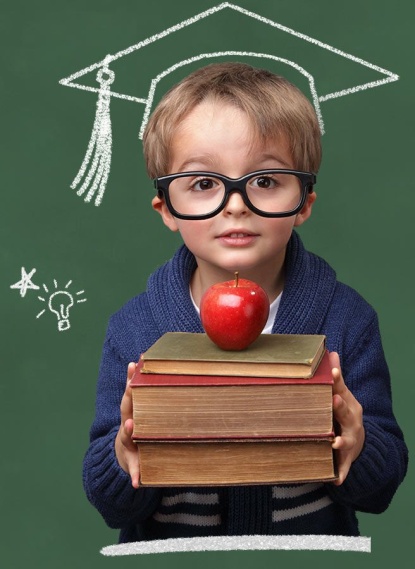 Цель программы: Укрепление здоровья детей старшего дошкольного возраста, повышение их двигательной активности и развитие  двигательных способностей через занятия детским фитнесом.Особенности программы:     Детский фитнес – это хорошо продуманная детская физкультура, общеукрепляющая и формирующая жизненно важные двигательные навыки и умения. Детский фитнес состоит в основном из простых упражнений, подвижных игр с использованием разнообразного спортивного инвентаря. Занятия  фитнесом, кроме развития детского организма и укрепления здоровья, способствуют подготовке к обучению в школе, к занятиям в спортивных секциях.    Движения под музыку, подобранные в соответствии с возрастом, повышают эмоциональный фон занятий, нравятся и детям и родителям. Предлагаемые в программе игры и упражнения оптимизируют процесс формирования правильной осанки, укрепление сводов стоп, развитие двигательных способностей.Формы проведения занятий:-Традиционные-Комбинированные-Практические-Дидактические игрыРежим организации занятий: 2 раза в неделю 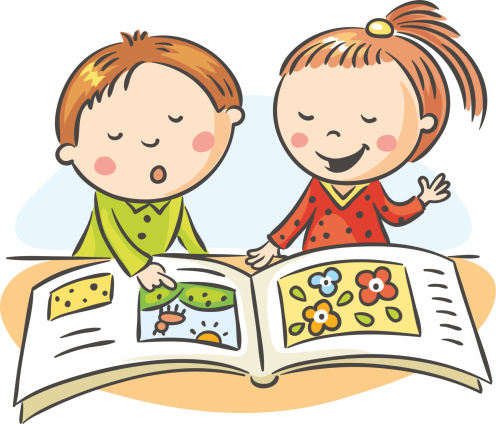  Ожидаемый результат:Целенаправленная работа с использованием фитнес-тренировок позволит достичь следующих результатов: у детей сформируется правильная осанка, они научатся выполнять  упражнения игрового стретчинга, приемы самомассажа, связки ОРУ под музыку без предметов и с предметами. Также у детей развивается чувство ритма, темпа, согласованность движений с музыкой, формируется мотивация здорового образа жизни.